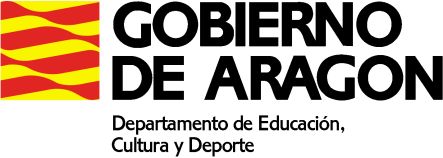 PLAN DE ACTIVIDADES DURANTE LA SUSPENSION DE LAS CLASES LECTIVAS PRESENCIALES (27 de abril al 8 de mayo de 2020)CURSO: PEE INGLÉS IVPROFESORA: Ester Senar Santa CruzMAIL: estersenarcasacanal@gmail.comACTIVIDADES SEMANAS  7 y 8Código de acceso a la plataforma Google Classroom: kymvnaeTodas las actividades y explicaciones se suben, se realizan, se corrigen y evalúan a través de esta plataforma o también pueden enviarse al email de la profesora. Vamos subiéndolas poco a poco.Continuar y finalizar unidad 8: Made in China del libro de texto English for Adults Today 2:Listening ex. 6 and 7 p. 69Write a roleplay about a computer problem. Puedes grabarlo y enviarlo a classroom o al email.Grammar ex. 10, 11, 12Skill Extra ex. 1-4Review p. 71Estudiar wordlist p.71 y functional language glossary unit 8 p.109Language practice p. 109-111Cumulative vocabulary practice p. 121Visualizar un par de videos sobre tecnología e inventos.Speaking: Let’s talk about technology , talk about an invention (nos conectamos por hangouts meet los jueves a las 18:00)Examen de la unidad 8: martes, 12 de mayo a las 18:00ACCESO A MATERIALES ON LINE DE DIFERENTES NIVELES Y MATERIASAcceder a la siguiente dirección: http://aula2.educa.aragon.es/moodle/Elegir una de las enseñanzas: Acceso a Grado MedioAcceso a Grado SuperiorCompetencias Clave de Nivel 2Competencias Clave de Nivel 3ESPADSeleccionar el botón: Entrar como invitadoUtilizar la contraseña adecuada a la enseñanza seleccionada: Competencias Clave N2: estuClaven2_15Competencias Clave N3: estuClaven3_15Acceso a Grado Medio: estuGM_15Acceso a Grado Superior: estuGS_15ESPAD: estuEspad_15www.casacanal.es 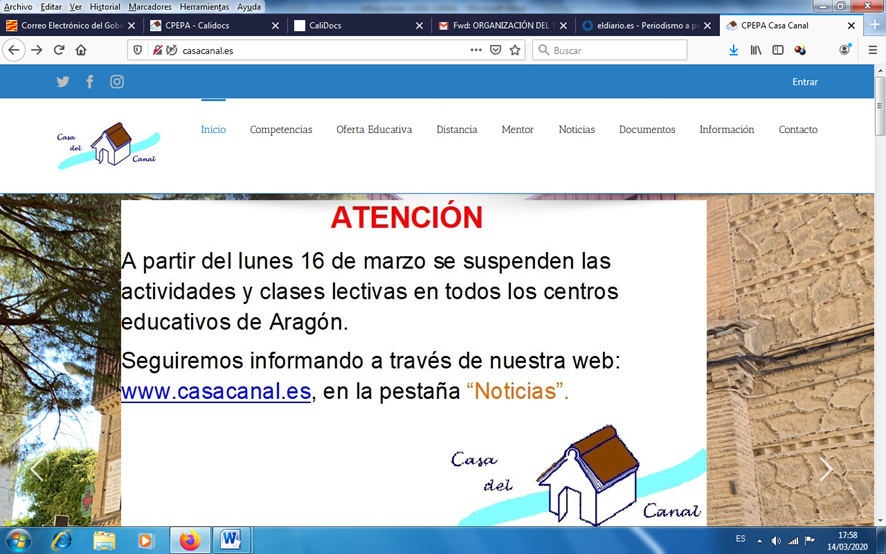 